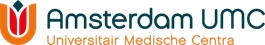 Programma Regionale Refereeravond Allergologie/Klinische ImmunologieAmsterdam UMCWoensdag 3 november om 20.00 uur – 21.00 uur via Microsoft TeamsRefereren Allergologie/Klinische Immunologie20.00 - 20.30 uur Dr. A. Rowshani allergoloog, DC KliniekenDupilumab – referaat Lancet 2019; 394: 1638–5020.30 - 21.00 uur Dr. A.J. Kwakernaak, allergoloog-immunoloog-nefroloogEen nieuw ontdekt auto-inflammatoir syndroom - casus met toelichtingBij de NIV is 1 accreditatiepunt aangevraagd voor internisten, maar deze punten worden ook toegekend aan andere specialisten, die nascholing buiten hun eigen vakgebied volgen (max. 50, punten = 25% van het totaal aantal punten dat behaald moeten worden in 5 jaar).